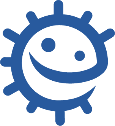 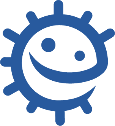 1.Infectious MicrobeDiseaseBacteriaVirusFungi2.SymptomsDiseaseAsymptomaticFeverRashSore throatTirednessLesionsWhite discharge 3.TransmissionDiseaseSexual contactBloodTouchInhalationMouth to mouth4. PreventionDiseaseWash handsCover coughs and sneezesUse a condomAvoid unnecessary antibiotic useVaccination5. TreatmentDiseaseAntibioticsBed restAntifungalsFluid intake